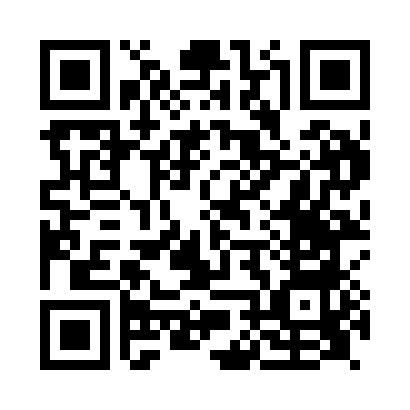 Prayer times for Bowden, Devon, UKMon 1 Jul 2024 - Wed 31 Jul 2024High Latitude Method: Angle Based RulePrayer Calculation Method: Islamic Society of North AmericaAsar Calculation Method: HanafiPrayer times provided by https://www.salahtimes.comDateDayFajrSunriseDhuhrAsrMaghribIsha1Mon3:135:081:186:529:2911:232Tue3:145:091:196:529:2811:233Wed3:145:101:196:529:2811:234Thu3:155:101:196:529:2711:235Fri3:155:111:196:519:2711:236Sat3:165:121:196:519:2611:237Sun3:165:131:206:519:2611:238Mon3:175:141:206:519:2511:229Tue3:175:151:206:509:2411:2210Wed3:185:161:206:509:2411:2211Thu3:185:171:206:509:2311:2112Fri3:195:181:206:499:2211:2113Sat3:205:191:206:499:2111:2114Sun3:205:201:206:489:2011:2015Mon3:215:211:216:489:1911:2016Tue3:215:221:216:489:1811:1917Wed3:225:231:216:479:1711:1918Thu3:235:251:216:469:1611:1819Fri3:235:261:216:469:1511:1820Sat3:245:271:216:459:1411:1721Sun3:255:281:216:459:1311:1722Mon3:255:301:216:449:1211:1623Tue3:265:311:216:439:1011:1624Wed3:275:321:216:429:0911:1525Thu3:275:341:216:429:0811:1426Fri3:285:351:216:419:0611:1327Sat3:305:361:216:409:0511:1128Sun3:325:381:216:399:0411:0829Mon3:355:391:216:389:0211:0630Tue3:375:411:216:379:0111:0331Wed3:405:421:216:378:5911:00